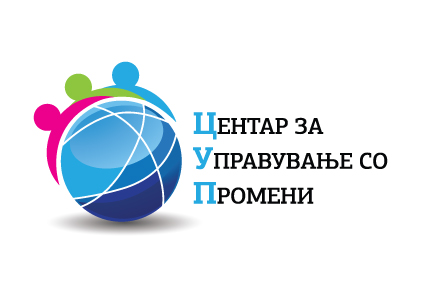 За потребите на проектот „Следење на принципите на јавна администрација во зачувување на вредностите на добро управување“, финансиран од Европската Унија, Центарот за управување со промени - ЦУП испраќа: ПОКАНА ЗА ДОСТАВУВАЊЕ ПОНУДИ – 0804-10/2018за набавка на услуги за одржување на завршна конференцијаЦентарот за управување со промени - ЦУП во рамките на проектот „Следење на принципите на јавна администрација во зачувување на вредностите на добро управување“ има потреба од услуги за одржување на завршна конференција за проектот.   Услугите треба да вклучуваат:Изнајмување сала за конференција за 100 учесници за еден денКоктел за 100 учесници, кој вклучува безалкохолни пијалациКафе пауза за 100 учеснициНегазирани води 0,5л за 100 учесници2 проектори и 2 платна за проектирањеВреме на одржувањеЗавршната конференција на проектот се планира да се одржи на 17.12.2018 година (понеделник). Ве охрабруваме да ни доставите Ваша понуда за горенаведената покана. Понудата треба да ги содржи следните елементи: Опис на сала за одржување на настанотОпис на коктелот (кафе пауза и коктел)Финансиска понудаФинансискиот дел од понудата треба да биде во следниот формат:Финансиската понуда треба да биде изразена без вклучен ДДВ, бидејќи проектот е ослободен од плаќање на ДДВ. Центарот за управување со промени го задржува правото за време на одржување на настанот да побара зголемување/намалување на услугите во однос на коктелот, кафе паузите и негазираните води согласно реалната бројка на учесници, и во таков случај ќе бидат пресметани зголемените услуги по понудената единечна цена за соодветните ставки.Изборот на добавувачот ќе се изврши по пат на евалуација на квалитативната и на финансиската понуда. 5. Услови и начин на плаќањеПлаќање: 100% по реализација на услугата.6. Набавката е неделива.7. Начин на доставување на понудитеПонудата се доставува по е-пошта на следната адреса: vesna.gligorova@cup.org.mk, или во хартиена форма во архивата на Центарот за управување со промени, на адреса: ул. Рајко Жинзифов бр.44-1, Скопје.Краен рок на доставување на понудите е до 26.11.2018 година (понеделник), до 12 часот. Понудите што ќе пристигнат по наведениот рок, како и оние кои не се изработени според пропозициите на повикот, нема да бидат земени предвид. Сите дополнителни појаснувања може да се добијат преку адресата на е-пошта на ЦУП, vesna.gligorova@cup.org.mk, најдоцна до 25.11.2018 година.Рок на важност на понудата: најмалку 15 дена.СтавкаОпис на услугатаЕдинечна цена без ДДВКоличинаВкупна цена без ДДВ1.Изнајмување сала за конференција за еден ден12.Коктел (вклучувајќи безалкохолни пијалаци)1003.Кафе пауза1004.Негазирани води 0,5л1005.Изнајмување проектор и платно за проектирање2ВКУПНОВКУПНО